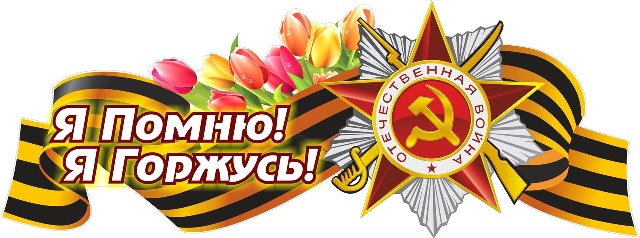 ПисьмоВ  Бессмертный  ПолкЗдравствуй  мой прадедушка – Якубовский Михаил Андреевич !Пишет тебе твой правнук, сын твоего внука Сергея, Яковлев Антон, кадет  взвода 6/1 «Белокалитвинского Матвея Платова казачьего кадетского корпуса». 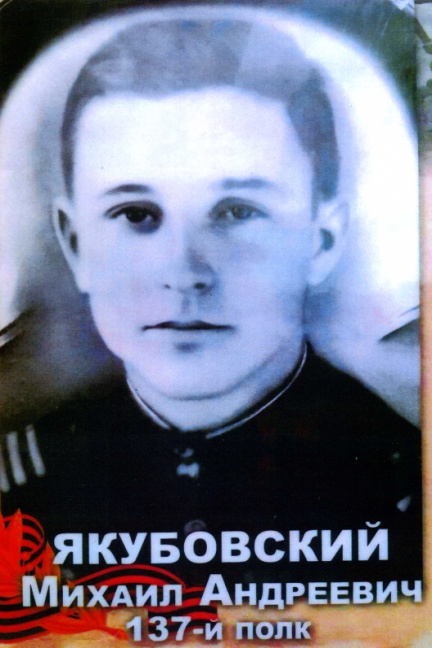 Я еще не родился, когда ты  ушел от нас. Я тебя никогда не видел, не знаю, как ты выглядел в жизни, но память о тебе мы храним в нашей семье. Каждый помнит о тебе что-то свое, главное и важное. К сожалению, я не могу расспросить тебя обо всем лично, но из всех рассказов я знаю, каким ты был. Я знаю, что ты воевал в 137-м полку и прошел свой тяжелый солдатский путь   с достоинством.Много пришлось испытать тебе - молодому бойцу на войне. Ты был молод, любил свою Родину, храбро сражался за неѐ. Несколько раз был ранен, лечился в госпиталях, после которых всегда отправлялся на фронт. Ты не только защищал свою Родину, но и освобождал другие страны. Я очень горжусь тобой, дед, и очень жалею о том, что не могу пообщаться с тобой, сев напротив и заглянув в твои добрые глаза. Но могу пообещать, что 9 мая, мы вместе с тобой встанем в строй «Бессмертного полка» и пройдём парадным маршем по улицам нашего города. О Великой Отечественной войне я знаю из фильмов, книг, интернета, но уверен, что ни один фильм, ни одно произведение не могут передатьвсего того, что пережил и превозмог ты в те далекие годы войны.Наступила мирная жизнь. Ты работал в сельском хозяйстве, восстанавливал разрушенные войной  дома и предприятия.Дедушка, ты был очень скромный, и свои награды надевал только в День Победы, не любил вспоминать эти страшные годы. Всегда повторял: «Только бы не было войны! Мир - главное на земле. Очень хочется надеяться, что мы воевали не зря».Дорогой прадедушка я тебе обещаю, что мы,  молодое поколение, будем всегда помнить Вас, и Вашу Победу, и не забывать, что «Война начинается там, где о ней забывают».             Мы тебя помним!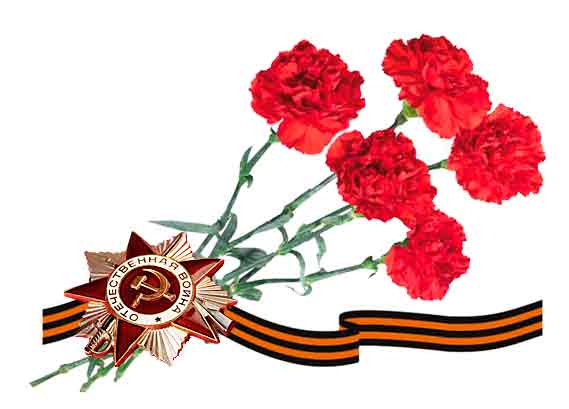 